12 сентября. JUMPER CLASSСудья 1: Владимир Демин Судья 2: Д-р Юрген Мюллер (ФРГ) Судья 3: Марен Шлендер (ФРГ) Судья 4: Ирина Черногар Судья 5. Юлия Шмид (ФРГ)ЛОШАДИ 2-Х ЛЕТЧемпионРусская Аврора  2017Масть: гнедаяОтец : Коралл (Кориано- Эмма Пил)Мать : Антониа (Аргентинус- Сина)Владелец С.С.НосиковВице-чемпионВижен 2017 Масть/порода гнедой ПСЛ Отец Искуситель (Kalaska de Semilly – Rubia) Мать Ведома 4 (68 Водолей 29 –Дата) Место рождения И.В. Федотова Владелец Г.С. ВолобуевОлимпийский Салют России  2017  Масть рыжийОтец Олимпийский Огонь России ( Диарадо- Антониа)Мать Фортинара ( Фор Плэже - Клайрес)Владелец Г.И.ГшибаязовЖЕРЕБЦЫ 3-Х ЛЕТЧемпионПерс-Дон 2016 Масть/порода вороной ахалтекинский Отец 1749 Шамдали (1753 Шахид – 3599 Лагуна) Мать 3833 Пери (Пейдали – Гозель) Место рождения ООО «Конный завод «Донской» Владелец ООО «Конный завод «Донской»Вице-чемпионЭкстраординарный 2016 Масть/порода рыжий буденовский Отец 1008 Экран 41 (893 Эстрагон 150 – 5951 Разбитая 104) Мать Оценка 22 (Олэо 12 – 7593 Эрна 62) Место рождения ОАО «Конный завод им. Первой Конной Армии» Владелец ОАО «Конный завод им. Первой Конной Армии»Декупаж-Виват 2016 Масть/порода темно-гнедой голштинский Отец Добромир (Балагур – Доха) Мать Пассифлора (Пегас – Флорибелла) Место рождения КФХ «Виват» Владелец Ю.А. КуприковаЛаки-Мэн 2016 Масть/порода рыжий буденовский Отец 0713-4 Лорид ХХ (3756-1 Алрейд ХХ – 0943-3 Деметра ХХ) Мать Б 7595 Эфора 47 (Б 948 Экзекутор 124 – Б 6579 Фариба 15) Место рождения ОАО «Конный завод им. Первой Конной Армии» Владелец ОАО «Конный завод им. Первой Конной Армии»Бумер 2016 Масть/порода рыжий буденовский Отец 1049 Бербер 11 (821 Биохимик 54 – 5315 Бессоновка 46) Мать 6961 Разгрузка 43 (860 Рэтив 126 – 4882 Гисса 8) Место рождения ОАО «Конный завод им. Первой Конной Армии» Владелец ОАО «Конный завод им. Первой Конной Армии»Русский Колумб 2016 Масть/порода гнедой голштинский Отец Квентин (Quidam de Revel – Muss U) Мать Хелена М (Quidam de Revel – Zandra M) Место рождения В.В. Грабовской Владелец И.К. ЧистяковаКОБЫЛЫ 3-Х ЛЕТЧемпионЛаурель 2016 Масть/порода гнедая KWPN Отец Etoile (Don Schufro – Meli-Melo) Мать Vucindra R (Phin Phin – Lucinda) Место рождения Карцево, Московская обл. Владелец КСК «Карцево» Вице-чемпионВиштерия 2016 Масть/порода серая ганноверскаяОтец Volkonsky (Now or Never M – Embassy Queen) Мать Charlotte (Cassus – Conny J) Место рождения Шаховская, Россия Владелец Д.С. ЛицовБеринга 2016 Масть/порода темно-гнедая ПСЛОтец Бергамо (Cornet’s Bergamo) (Black Jack – Grafin Droste) Мать Грухва (587 Хэмптон 9 – 1918 Гида) Место рождения Учреждение «Республиканский центр олимпийской подготовки конного спорта и коневодства» (к/з им. Л.М. Доватора) Владелец Учреждение «Республиканский центр олимпийской подготовки конного спорта и коневодства»  (к/з им. Л.М. Доватора)Гопляна 2016 Масть/порода серая тракененская Отец Пехей (Хирохито – 2823 Пирофея) Мать Гальха (310 Хирамас – 2552 Глиссена) Место рождения Учреждение «Республиканский центр олимпийской подготовки конного спорта и коневодства»  (к/з им. Л.М. Доватора) Владелец Учреждение «Республиканский центр олимпийской подготовки конного спорта и коневодства» (к/з им. Л.М. Доватора)Варьете 2016 Масть/порода серая ПСЛ Отец Вердикт (Wellington - Доблесть) Мать Тигридия (508 Гриф Грей - 2933 Таганка (Таньга) Место рождения Учреждение «Республиканский центр олимпийской подготовки конного спорта и коневодства»  (к/з им. Л.М. Доватора) Владелец Учреждение «Республиканский центр олимпийской подготовки конного спорта и коневодства» (к/з им. Л.М. Доватора)Гингема (ех Гороха) 2016 Масть/порода рыжая тракененская Отец Халахен (310 Хирамас - 2173 Ханка) Мать Гностика (422 Стих - 1916 Гетера) Место рождения Учреждение «Республиканский центр олимпийской подготовки конного спорта и коневодства»  (к/з им. Л.М. Доватора) Владелец Учреждение «Республиканский центр олимпийской подготовки конного спорта и коневодства» (к/з им. Л.М. Доватора)Флёр 2016 Масть/порода вороная ПСЛ Отец For Kavalier (Farewell III – Roxana) Мать Руга (508 Гриф Грей – Родинка)Место рождения Учреждение «Республиканский центр олимпийской подготовки конного спорта и коневодства»  (к/з им. Л.М. Доватора) Владелец Учреждение «Республиканский центр олимпийской подготовки конного спорта и коневодства» (к/з им. Л.М. Доватора)ЛОШАДИ 4-5 ЛЕТЧемпионКаскада 2014 Масть/порода темно-гнедая вестф. кобыла Отец Cornet Obolensky (Clinton – Rabanna van Costersveld) Мать Gordenia (Godolphin – Bonheur van het Costersveld) Место рождения Украина Владелец Е.И. ХартлиВице-чемпионКуизарро 2015 Масть/порода гнедой ганноверский жеребец Отец Quidam de Revel (Jalisco B – Dirka) Мать Zarissa (Cassini I – Clarissa) Место рождения Италия Владелец Е.И. ХартлиКангранде 2015 Масть/порода гнедой ганноверский жеребец Отец Kannan (Voltaire – Cemeta) Мать Acadia (Acorado – Etoile) Место рождения Германия Владелец Е.И. ХартлиИзумрудка 2015 Масть/порода зол.-рыжая буденовская кобыла Отец Ионизатор 26 (759 Изюм 46 – 6709 Зрячая 46) Мать В213 Дубрава 2 (в пр. 7679-1 Далий ХХ – 6961 Разгрузка 43) Место рождения ОАО «Конный завод им. Первой Конной Армии» Владелец ОАО «Конный завод им. Первой Конной Армии»Эмпорио Симпатик 2014 Масть/порода гнедой ганноверский жеребец Отец Emporio Armani (Embassy I – Day Dream) Мать Sempa Fideles (Stakkato Gold – Cherie Grande) Место рождения ШаховскаяРоссия Владелец Д.С. ЛицовПасуш-ди-Ферейро 2015Масть/порода рыжий тракененский жеребецОтец: Фиатас (334 Хоралас - 2144 Фауна)Мать: 2877 Пружинка (538 Орган 6 - 2876 Пургия)Место рождения: ФХ "Тракены Ополья"Владелец: Е.А. КазачковаАндеграунд 2 2015Масть/порода п/кр. гнедой мерин  Отец Аль Пассал (Альмокс Принц 61 – Параде) Мать Папайя 39 (Посандо – 39 Экскурсия) Место рождения ЗАО «Кировский конный завод» Владелец М.Ю. ЛаврентьеваКасабланка 2015 Масть/порода серая кобыла KWPN  Отец Quite Calido (Quite Capitol – Chiclana) Мать Brunette (Sandreo – Nikita) Место рождения Н.М. Симарзина Владелец Н.М. СимарзинаЭйлат 2015 Масть/порода п/кр. гнедой жеребец Отец Лансберг (24 Хайлендер 5 – 36 Бионика 18) Мать Energie (Expo'se – Konstanze) Место рождения Конный завод  ЦК «Универсал», УкраинаВладелец Н.В. Лоппер13 сентября. MOVER CLASSСудьи:  1. Юлия Семенова 2. Юрген Мюллер (ФРГ)  3. Марен Шлендер (ФРГ)  4. Ирина Черногар  5 . Наталия БронниковаЛОШАДИ 2-Х ЛЕТЧемпионСваровски 2017 Масть/порода гнедой жеребец ПСЛ Отец Sandro Marinero (St. Moritz – Celine) Мать Онега фон Зевс (469 Элиот 59 – Орхидея фон Зевс) Место рождения К.К. Жукова Владелец К.К. ЖуковаВице-чемпионХарвейз 2017 
Масть/порода гнедой тракененский жеребец  Отец Захар (447 Хлопок (Хэптон) 01 – 2630 Зафира) Мать Хара (Азарт – 3031 Хуанхэ) Место рождения ФХ «Тракены Ополья» Владелец Е.А. КазачковаЛиндор Виво 2017 Масть/порода темно-гнедой ольд. жеребец Отец Лорд (Star Cirl – Lord Pezi) Мать Веснушка (Заветная 16 – Вереск) Место рождения Конный завод «Олимп Кубани» Владелец К. Г. КолесниченкоВижен 2017 Масть/порода гнедой жеребец ПСЛ Отец Искуситель (Kalaska de Semilly – Rubia) Мать Ведома 4 (68 Водолей 29 – Дата) Место рождения И.В. Федотовой Владелец Г.С. ВолобуевВандэр Прайз 2017 Масть/порода гнедой ганноверский жеребец Отец Вельтрув 3 (59 Вазензее – 504 Трель) Мать 2875 Пульпа 24 (407 Пирх – 2048 Пагода 52) Место рождения Е.Ю. Царева Владелец В.В. ТимошенкоЖЕРЕБЦЫ 3-Х ЛЕТЧемпионЭкстаординарный 2016 Масть/порода рыжий буденовский Отец 1008 Экран 41 (893 Эстрагон 150 – 5951 Разбитая 104) Мать Оценка 22 (Олэо 12 – 7593 Эрна 62)Место рождения ОАО «Конный завод им. Первой Конной Армии» Владелец ОАО «Конный завод им. Первой Конной Армии»Вице-чемпионСанорх 2016 Масть/порода темно-гнедой ганноверский  Отец Sansis (Sancisco – Roschana) Мать 0843 Орха (463 Хром – 0845 Оргия 26) Место рождения СПК «Полесская Нива» Владелец К.Г. Колесниченко Декупаж-Виват 2016 Масть/порода темно-гнедой голштинский  Отец Добромир (Балагур – Доха) Мать Пассифлора (Пегас – Флорибелла) Место рождения КФХ «Виват» Владелец Ю.А. КуприковаЛаки-Мэн 2016 Масть/порода рыжий буденовский Отец 0713-4 Лорид ХХ (3756-1 Алрейд ХХ – 0943-3 Деметра ХХ) Мать Б 7595 Эфора 47 (Б 948 Экзекутор 124 –  Б 6579 Фариба 15) Место рождения ОАО «Конный завод им. Первой Конной Армии» Владелец ОАО «Конный завод им. Первой Конной Армии»Бумер 2016 Масть/порода рыжий буденовский Отец 1049 Бербер 11 (821 Биохимик 54 – 5315 Бессоновка 46) Мать 6961 Разгрузка 43 (860 Рэтив 126 – 4882 Гисса 8) Место рождения ОАО «Конный завод им. Первой Конной Армии» Владелец ОАО «Конный завод им. Первой Конной Армии»13 сентября. MOVER CLASSЧемпионВарьете 2016 Масть/порода серая ПСЛ Отец Вердикт (Wellington - Доблесть) Мать Тигридия (508 Гриф Грей - 2933 Таганка (Таньга) Место рождения Учреждение «Республиканский центр олимпийской подготовки конного спорта и коневодства»  (к/з им. Л.М. Доватора) Владелец Учреждение «Республиканский центр олимпийской подготовки конного спорта и коневодства» (к/з им. Л.М. Доватора)Вице-чемпионФлёр 2016 Масть/порода вороная ПСЛ Отец For Kavalier (Farewell III – Roxana) Мать Руга (508 Гриф Грей – Родинка) Место рождения Учреждение «Республиканский центр олимпийской подготовки конного спорта и коневодства»  (к/з им. Л.М. Доватора) Владелец Учреждение «Республиканский центр олимпийской подготовки конного спорта и коневодства» (к/з им. Л.М. Доватора)Гопляна 2016 Масть/порода серая тракененская Отец Пехей (Хирохито – 2823 Пирофея) Мать Гальха (310 Хирамас – 2552 Глиссена) Место рождения Учреждение «Республиканский центр олимпийской подготовки конного спорта и коневодства»  (к/з им. Л.М. Доватора) Владелец Учреждение «Республиканский центр олимпийской подготовки конного спорта и коневодства» (к/з им. Л.М. Доватора)Гингема (ех Гороха) 2016 Масть/порода рыжая тракененская Отец Халахен (310 Хирамас - 2173 Ханка) Мать Гностика (422 Стих - 1916 Гетера) Место рождения Учреждение «Республиканский центр олимпийской подготовки конного спорта и коневодства»  (к/з им. Л.М. Доватора) Владелец Учреждение «Республиканский центр олимпийской подготовки конного спорта и коневодства» (к/з им. Л.М. Доватора)Хаспириас 2016 Масть/порода рыжая тракененская  Отец Прибой (475 Бальзам 4 – 2049 Пагода 9) Мать 1683 Хэси 1 (109 Эол 25 – 1613 Хвала 7) Место рождения Т.Р. Вергун Владелец С.А. ГороховаБеринга 2016 Масть/порода темно-гнедая ПСЛ Отец Бергамо (Cornet’s Bergamo) (Black Jack – Grafin Droste) Мать Грухва (587 Хэмптон 9 – 1918 Гида) Место рождения Учреждение «Республиканский центр олимпийской подготовки конного спорта и коневодства» (к/з им. Л.М. Доватора) Владелец Учреждение «Республиканский центр олимпийской подготовки конного спорта и коневодства»  (к/з им. Л.М. Доватора)ЛОШАДИ 4-5 ЛЕТЧемпионЭйлат 2015 Масть/порода п/кр. гнедой жеребец Отец Лансберг (24 Хайлендер 5 – 36 Бионика 18) Мать Energie (Expo'se – Konstanze) Место рождения Конный завод  ЦК «Универсал», УкраинаВладелец Н.В. ЛопперВице-чемпионКуизарро 2015 Масть/порода гнедой ганноверский жеребец Отец Quidam de Revel (Jalisco B – Dirka) Мать Zarissa (Cassini I – Clarissa) Место рождения Италия Владелец Е.И. ХартлиКангранде 2015 Масть/порода гнедой ганноверский жеребец Отец Kannan (Voltaire – Cemeta) Мать Acadia (Acorado – Etoile) Место рождения Германия Владелец Е.И. ХартлиКасабланка 2015 Масть/порода серая кобыла KWPN  Отец Quite Calido (Quite Capitol – Chiclana)Мать Brunette (Sandreo – Nikita) Место рождения Н.М. Симарзина Владелец Н.М. СимарзинаИзумрудка 2015 Масть/порода зол.-рыжая буденовская кобыла Отец Ионизатор 26 (759 Изюм 46 – 6709 Зрячая 46) Мать В213 Дубрава 2 (в пр. 7679-1 Далий ХХ – 6961 Разгрузка 43) Место рождения ОАО «Конный завод им. Первой Конной Армии» Владелец ОАО «Конный завод им. Первой Конной Армии»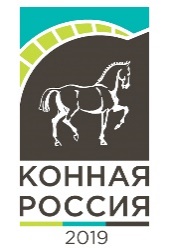 РЕЗУЛЬТАТЫ ДНЕЙ СПОРТИВНОГО КОННОЗАВОДСТВАВЫСТАВКА «КОННАЯ РОССИЯ-2019»Судья 1Судья 2Судья 3Судья 4Судья 5Тип8887,58Экстерьер78,57,578Техника прыжка7,587,578Потенциал87,57,577Общее впечатление88877,5Сумма баллов191191191191191Судья 1Судья 2Судья 3Судья 4Судья 5Тип77777Экстерьер6,56,56,56,56,5Техника прыжка666,56,56,5Потенциал6,56,5777Общее впечатление6,57777Сумма баллов167,5167,5167,5167,5167,5Судья 1Судья 2Судья 3Судья 4Судья 5Тип6,56,56,56,56,5Экстерьер66,56,56,56,5Техника прыжка65,56,565,5Потенциал6,5676,56,5Общее впечатление66,56,566Сумма баллов157,5157,5157,5157,5157,5Судья 1Судья 2Судья 3Судья 4Судья 5Тип86,578,57Экстерьер7,566,57,56,5Техника прыжка8,57,56,587,5Потенциал8,58,588,58,5Общее впечатление87,5788Сумма баллов189,5189,5189,5189,5189,5Судья 1Судья 2Судья 3Судья 4Судья 5Тип887,588Экстерьер7,57,57,57,58Техника прыжка77,587,57,5Потенциал7,577,577Общее впечатление7,57,57,57,57,5Сумма баллов188,5188,5188,5188,5188,5Судья 1Судья 2Судья 3Судья 4Судья 5Тип7,57,5877,5Экстерьер777,577,5Техника прыжка7,57,58,57,57,5Потенциал77,5878Общее впечатление7,57,587,57,5Сумма баллов187,5187,5187,5187,5187,5Судья 1Судья 2Судья 3Судья 4Судья 5Тип77,57,577,5Экстерьер6,5776,57Техника прыжка7,57777,5Потенциал7,57,577,57,5Общее впечатление77,5778Сумма баллов180180180180180Судья 1Судья 2Судья 3Судья 4Судья 5Тип6,56,576,57Экстерьер6,56,56,56,56,5Техника прыжка7,57,57,56,57Потенциал7,587,56,57,5Общее впечатление7,57,57,56,57,5Сумма баллов175,5175,5175,5175,5175,5Судья 1Судья 2Судья 3Судья 4Судья 5Тип6,57,576,57Экстерьер777,56,57Техника прыжка77,5777Потенциал777,577,5Общее впечатление6,5776,57Сумма баллов175175175175175Судья 1Судья 2Судья 3Судья 4Судья 5Тип8,598,599Экстерьер8887,58,5Техника прыжка8,58,588,58Потенциал98,5898,5Общее впечатление8,58,588,58Сумма баллов210210210210210Судья 1Судья 2Судья 3Судья 4Судья 5Тип88,587,58Экстерьер77,57,577,5Техника прыжка7,5887,58Потенциал7,588,578,5Общее впечатление7,588,57,58,5Сумма баллов195195195195195Судья 1Судья 2Судья 3Судья 4Судья 5Тип7,57,57,587,5Экстерьер7777,57,5Техника прыжка77,577,58Потенциал7,577,578Общее впечатление77,5777,5Сумма баллов184184184184184Судья 1Судья 2Судья 3Судья 4Судья 5Тип77,57,577,5Экстерьер777,577,5Техника прыжка77,576,57,5Потенциал7776,57Общее впечатление77777Сумма баллов177,5177,5177,5177,5177,5Судья 1Судья 2Судья 3Судья 4Судья 5Тип7,57,57,57,57,5Экстерьер7,57,57,57,58Техника прыжка66,57,576,5Потенциал6,56776Общее впечатление6,57776,5Сумма баллов175,5175,5175,5175,5175,5Судья 1Судья 2Судья 3Судья 4Судья 5Тип7,56,5787,5Экстерьер7777,57,5Техника прыжка76676,5Потенциал755,576Общее впечатление7,5667,56Сумма баллов168,5168,5168,5168,5168,5Судья 1Судья 2Судья 3Судья 4Судья 5Тип6,56,5766,5Экстерьер666,56,56Техника прыжка6,56,56,566,5Потенциал666,566Общее впечатление66,56,566Сумма баллов157157157157157Судья 1Судья 2Судья 3Судья 4Судья 5Тип887,57,58Экстерьер7,57,57,57,57,5Техника прыжка98,58,58,59Потенциал998,599Общее впечатление8,58,58,58,58,5Сумма баллов207207207207207Судья 1Судья 2Судья 3Судья 4Судья 5Тип7,57,57,57,57,5Экстерьер777,57,58Техника прыжка98,58,58,58,5Потенциал9,59999Общее впечатление9898,58,5Сумма баллов206206206206206Судья 1Судья 2Судья 3Судья 4Судья 5Тип88887,5Экстерьер7,57,57,57,57,5Техника прыжка8,5887,58Потенциал8,58,58,588,5Общее впечатление8,58888Сумма баллов199,5199,5199,5199,5199,5Судья 1Судья 2Судья 3Судья 4Судья 5Тип888,58,58Экстерьер7,57,5788Техника прыжка7,57,57,587,5Потенциал87,57,58,57,5Общее впечатление887,58,58Сумма баллов196196196196196Судья 1Судья 2Судья 3Судья 4Судья 5Тип887,577,5Экстерьер7,587,577,5Техника прыжка7,5887,58Потенциал887,57,58,5Общее впечатление7,58878,5Сумма баллов193193193193193Судья 1Судья 2Судья 3Судья 4Судья 5Тип88888Экстерьер77,5777,5Техника прыжка7,5777,57Потенциал776,57,57,5Общее впечатление7,57,577,57,5Сумма баллов184,5184,5184,5184,5184,5Судья 1Судья 2Судья 3Судья 4Судья 5Тип8,58,5888Экстерьер8887,58Техника прыжка6,56,56,56,57Потенциал7,56,56,576,5Общее впечатление87,5777Сумма баллов184184184184184Судья 1Судья 2Судья 3Судья 4Судья 5Тип87,57,588Экстерьер7,57,577,57,5Техника прыжка6,56,56,56,57Потенциал6,56,56,56,57Общее впечатление77777Сумма баллов177177177177177Судья 1Судья 2Судья 3Судья 4Судья 5Тип87,57,56,57Экстерьер7,5776,57Техника прыжка6,5666,56Потенциал6,5666,56,5Общее впечатление7666,56Сумма баллов165,5165,5165,5165,5165,5Судья 1Судья 2Судья 3Судья 4Судья 5Тип8,58887Экстерьер87,587,57,5Шаг в руках99998,5Рысь в руках88,5888Рысь на свободе87,57,57,57,5Галоп6,577,577Общее впечатление88888Сумма баллов276276276276276Судья 1Судья 2Судья 3Судья 4Судья 5Тип7,588,57,58Экстерьер7,57777Шаг в руках8,5887,58Рысь в руках7,57,5777Рысь на свободе776,57,57Галоп6,57,56,56,56,5Общее впечатление7,577,576,5Сумма баллов255255255255255Судья 1Судья 2Судья 3Судья 4Судья 5Тип7,57778Экстерьер76,57,56,57Шаг в руках7,577,577Рысь в руках7,56,56,56,57Рысь на свободе7,577,577Галоп7,56768Общее впечатление7,5776,57,5Сумма баллов247247247247247Судья 1Судья 2Судья 3Судья 4Судья 5Тип77777Экстерьер6,57776,5Шаг в руках76667Рысь в руках6,56,5766Рысь на свободе6,56,576,57Галоп66,56,566Общее впечатление7776,56,5Сумма баллов231,5231,5231,5231,5231,5Судья 1Судья 2Судья 3Судья 4Судья 5Тип6,56,56,56,56,5Экстерьер6,56,56,56,56Шаг в руках76,56,566,5Рысь в руках66666Рысь на свободе6,5776,56,5Галоп77776Общее впечатление76,56,56,57Сумма баллов228228228228228Судья 1Судья 2Судья 3Судья 4Судья 5Тип87,57,578Экстерьер87,57,577,5Шаг в руках7,57,5878Рысь в руках77777,5Рысь на свободе77,57,57,57Галоп7,57,577,57,5Общее впечатление7,57,57,577,5Сумма баллов259,5259,5259,5259,5259,5Судья 1Судья 2Судья 3Судья 4Судья 5Тип6666,56Экстерьер76,56,56,57Шаг в руках8887,58,5Рысь в руках7,57,57,57,57Рысь на свободе7,577,577,5Галоп76,5777Общее впечатление7,57777Сумма баллов247,5247,5247,5247,5247,5Судья 1Судья 2Судья 3Судья 4Судья 5Тип77,57,577Экстерьер6,57776,5Шаг в руках77,57,57,57Рысь в руках6,576,56,56Рысь на свободе76,56,576,5Галоп76,56,56,56Общее впечатление7776,56,5Сумма баллов239239239239239Судья 1Судья 2Судья 3Судья 4Судья 5Тип7,577,577Экстерьер7776,56,5Шаг в руках87,5777Рысь в руках6,56,5667Рысь на свободе76,566,56,5Галоп6,56,56,56,57Общее впечатление76,576,57Сумма баллов238238238238238Судья 1Судья 2Судья 3Судья 4Судья 5Тип6,56,56,56,56,5Экстерьер666,56,56Шаг в руках766,566,5Рысь в руках66666Рысь на свободе6,56,566,56,5Галоп77777Общее впечатление6,56,56,56,57Сумма баллов225,5225,5225,5225,5225,5Судья 1Судья 2Судья 3Судья 4Судья 5Тип7,57,57,57,57,5Экстерьер7,57,57,57,57,5Шаг в руках76,56,56,57Рысь в руках7,57777Рысь на свободе8,57,57,57,58Галоп776,577Общее впечатление7,57,57,57,57,5Сумма баллов255255255255255Судья 1Судья 2Судья 3Судья 4Судья 5Тип76,5766,5Экстерьер6,566,566,5Шаг в руках7777,57Рысь в руках7,57777Рысь на свободе8,58,58,588,5Галоп77,57,577Общее впечатление7,57,57,57,57,5Сумма баллов251251251251251Судья 1Судья 2Судья 3Судья 4Судья 5Тип7,577,577Экстерьер6,56,576,56,5Шаг в руках76,576,57Рысь в руках7,577,56,57Рысь на свободе87,57,57,57,5Галоп6,56,576,56,5Общее впечатление7,577,577Сумма баллов245,5245,5245,5245,5245,5Судья 1Судья 2Судья 3Судья 4Судья 5Тип7,5777,57,5Экстерьер7,5777,57Шаг в руках6,56666,5Рысь в руках76,56,56,56,5Рысь на свободе77777Галоп7,56,56,577Общее впечатление7,57777,5Сумма баллов242242242242242Судья 1Судья 2Судья 3Судья 4Судья 5Тип7776,57Экстерьер7,57777Шаг в руках7666,57Рысь в руках7,576,56,57Рысь на свободе7,576,577Галоп7,56,56,577Общее впечатление7,576,577Сумма баллов241,5241,5241,5241,5241,5Судья 1Судья 2Судья 3Судья 4Судья 5Тип77,57,577Экстерьер6,57777Шаг в руках666,566,5Рысь в руках6,56,56,56,56,5Рысь на свободе7,57,57,57,57Галоп776,576,5Общее впечатление77777Сумма баллов240240240240240Судья 1Судья 2Судья 3Судья 4Судья 5Тип7,57,57,577,5Экстерьер6,57,57,56,57Шаг в руках8,58,58,58,58Рысь в руках77776,5Рысь на свободе7,57,57,57,57,5Галоп88888Общее впечатление88887,5Сумма баллов265,5265,5265,5265,5265,5Судья 1Судья 2Судья 3Судья 4Судья 5Тип88888,5Экстерьер7,57,57,57,58Шаг в руках7,57777,5Рысь в руках76,576,57Рысь на свободе7,57,5877,5Галоп88888Общее впечатление8887,58Сумма баллов265,5265,5265,5265,5265,5Судья 1Судья 2Судья 3Судья 4Судья 5Тип7,5887,58Экстерьер77,57,57,57,5Шаг в руках6,56,56,56,57Рысь в руках77777Рысь на свободе7,57,57,57,57,5Галоп7,57,57,577,5Общее впечатление7,57,57,577,5Сумма баллов255,5255,5255,5255,5255,5Судья 1Судья 2Судья 3Судья 4Судья 5Тип7,57,57,587,5Экстерьер77,577,57Шаг в руках7,57777,5Рысь в руках77777Рысь на свободе7,57,57,57,57,5Галоп77777Общее впечатление7,57,57,57,57,5Сумма баллов255255255255255Судья 1Судья 2Судья 3Судья 4Судья 5Тип8,588,588Экстерьер77,57,57,57Шаг в руках6,56,566,56,5Рысь в руках6,56,56,56,56,5Рысь на свободе77777Галоп7,57,57,577Общее впечатление7,57,57,577,5Сумма баллов250,5250,5250,5250,5250,5